Ejercicio 5 – ARTIP CapacitaciónΑρχή φόρμαςΤέλος φόρμαςConsideraciones generales para las entrevistas Pregunta: 1Pregunta: 1Pregunta: 1Pregunta: 1Un formulario estándar de informe médico … 
Un formulario estándar de informe médico … 
Un formulario estándar de informe médico … 
Un formulario estándar de informe médico … 
OpciónRespuesta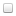 debe utilizarse.Directrices se encuentran en el Anexo I.Directrices se encuentran en el Anexo IV.Pregunta: 2Pregunta: 2Pregunta: 2Pregunta: 2Intérprete 
Intérprete 
Intérprete 
Intérprete 
OpciónRespuestaSu trabajo es confidencial.Siempre se debe utilizar intérpretes locales.El sexo puede ser una cuestión dependiente de la cultura y del abuso sexual denunciado.Pregunta: 3Pregunta: 3Pregunta: 3Pregunta: 3Entrevistas 
Entrevistas 
Entrevistas 
Entrevistas 
OpciónRespuestaSólo deben autorizarse temas relativos a la tortura.Deben abordarse inmediatamente todas las clases de tortura, también si el detenido se siente inconfortable o teme castigo.Escuchar es más importante que preguntar.Pregunta: 4Pregunta: 4Pregunta: 4Pregunta: 4Informes médicos pueden servir en este contexto  para (por ejemplo) 
Informes médicos pueden servir en este contexto  para (por ejemplo) 
Informes médicos pueden servir en este contexto  para (por ejemplo) 
Informes médicos pueden servir en este contexto  para (por ejemplo) 
OpciónRespuestaidentificar a los  perpetradores responsables de la tortura.identificar las necesidades terapéuticas del superviviente.apoyar las solicitudes de asilo político.Pregunta: 5Pregunta: 5Pregunta: 5Pregunta: 5Lesiones deberán ser documentadas… 
Lesiones deberán ser documentadas… 
Lesiones deberán ser documentadas… 
Lesiones deberán ser documentadas… 
OpciónRespuestasólo si las denunciaciones han sido sometidas a juicio. solamente en presencia de autoridades.sólo cuando una corte lo ordena.otroPregunta: 6Pregunta: 6Pregunta: 6Pregunta: 6Detenidos tienen el derecho de…
Detenidos tienen el derecho de…
Detenidos tienen el derecho de…
Detenidos tienen el derecho de…
OpciónRespuestaobtener, durante el periodo de detención, una segunda o alternativa evaluación de un médico calificado. obtener, después del periodo de detención, una segunda o alternativa evaluación de un médico calificado.un examen privado.Pregunta: 7Pregunta: 7Pregunta: 7Pregunta: 7Si el examen médico forense viene a apoyar la denuncia de tortura.. 
Si el examen médico forense viene a apoyar la denuncia de tortura.. 
Si el examen médico forense viene a apoyar la denuncia de tortura.. 
Si el examen médico forense viene a apoyar la denuncia de tortura.. 
OpciónRespuestael detenido debe regresar al lugar de detención bajo vigilancia.el detenido deberá comparecer ante el fiscal o el juez para que determinen bajo qué autoridad judicial han de ponerlo.Pregunta: 8Pregunta: 8Pregunta: 8Pregunta: 8Lo que entre otro se ha de evitar: 
Lo que entre otro se ha de evitar: 
Lo que entre otro se ha de evitar: 
Lo que entre otro se ha de evitar: 
OpciónRespuestaVisitas únicas, o sea no seguidas de otras, o visitas sin mecanismos de protección suficiente del detenido. Visitas de no expertos.TEXTO  ORIGINAL:   An investigation using observations when no allegations have been brought forwardMI  TRADUCCIONIndagaciones que, en los casos de no haber denunciaciones sometidas a juicio, asimismo se utilizan para vigilar. Pregunta: 9Pregunta: 9Pregunta: 9Pregunta: 9Hay que abarcar entre otros temas
Hay que abarcar entre otros temas
Hay que abarcar entre otros temas
Hay que abarcar entre otros temas
OpciónRespuestala historia psicológica.las circunstancias de detención.el lugar y las condiciones de detención.un diálogo sobre opiniones políticas generales.Pregunta: 10Pregunta: 10Pregunta: 10Pregunta: 10Los actos siguientes pueden constituir tortura: 
Los actos siguientes pueden constituir tortura: 
Los actos siguientes pueden constituir tortura: 
Los actos siguientes pueden constituir tortura: 
OpciónRespuestaprivación de la estimulación sensorial normalgolpes simples como aquellos que son usuales en las escuelas de algunos países.amenazas de tortura.amputación médical.